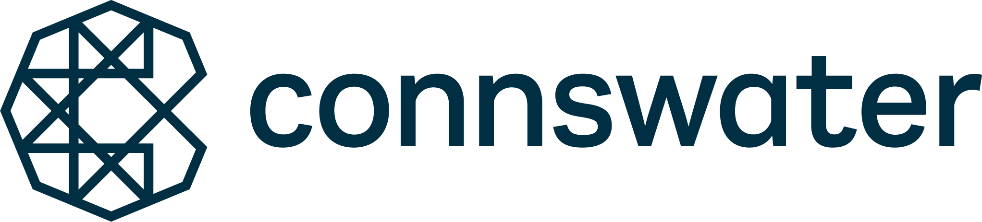 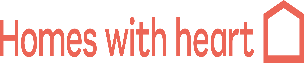 ______________________________________________________________________POST:					Property Services Assistant				RESPONSIBLE TO:			Head of Property ServicesRESPONSIBLE FOR: 			None	GRADE:					Band 3DATE:					December 2022		VERSION:					FINAL			______________________________________________________________________Job PurposeTo provide an efficient administrative service within the Property Services DepartmentTo provide a support service within the Property Services DepartmentTo assist with the delivery of repairs and To fully utilise the SDM maintenance softwareMain Duties and ResponsibilitiesProvide an ongoing administrative service in respect of response and planned maintenanceProvide admin support for the pre and post inspection programme for the Property Services OfficersOperate the maintenance invoice processing function in accordance with proceduresEnsure the accurate and timely logging of repairs and defects, working closely with the Property Services OfficersLiaise with contractors (and tenants where appropriate) to arrange visits in respect of repairs and defects Monitor all logged works orders and maintain dialogue with contractors to ensure timely completion of worksProvide a troubleshooting & awareness service to tenants for routine maintenance and repairs Refer queries of a complex nature to the Property Services Officer or Head of Property Services as deemed appropriateAssist the Head of Property Services with monitoring expenditure for major capital and revenue programmesGenerate tenant satisfaction forms and collate data following the completion of repair or maintenance work, referring the information to the Head of Property Services Liaise with Occupational Therapists, where appropriate, in respect of adaptationsSupport the Head of Property Services with adaptations by completing and submitting forms to the Department in respect of claims for repairs and adaptationsFully utilise SDM for recording information to keep property files updatedOther Duties and Responsibilities within the roleRepresent the Association at relevant meetings and forumsAssist with the compilation, production and distribution of information, reports, agenda, minutes etc for sub-committees and other meetings as required.Assist with implementation of customer service standardsDemonstrate the highest levels of customer careEnsure adherence to the policies and procedures of the organisation, particularly those regarding equal opportunity, health and safety and confidentialityEnsure all duties and responsibilities are carried out within standards outlined in the Housing Association Guide and Regulatory FrameworkCreate, develop and maintain effective internal and external working relationshipsCompetent use of office and IT equipmentAttendance at occasional evening meetingsUndertake any other duties, consistent with the post, which may be required from time to timeCo-operate with the general work of the Association.  Amendments to the job description may be necessary in order to adapt to changes in operational circumstances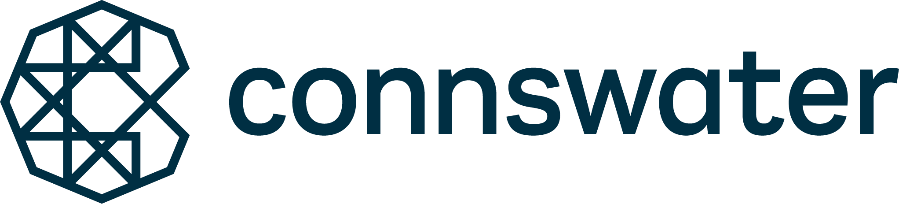 Person SpecificationKnowledge, Skills and ExperienceKnowledge, Skills and ExperienceKnowledge, Skills and ExperienceKnowledge, Skills and ExperienceKnowledge, Skills and ExperienceThe tools needed to do the roleEssentialInterview (I) or App Form (AF)DesirableInterview (I) or App Form (AF)Educational Qualificationsand Employment HistoryMinimum of 2 A levels (or equivalent) and 5 GCSE’s (or equivalent) to include English Language & Mathematics at Grade C or aboveandA minimum of 1 years’ relevant experience in a busy office environment (AF)A relevant 3rd level qualification(AF)Demonstrable Experience ofWorking in a busy office environment Dealing with queries via letter, telephone, email and personal callers Delivering an excellent standard of customer serviceWorking jointly with staff of all levels in an inclusive and supportive team environment (AF)(AF)(AF)(I)Using SDM softwareMaintenance function within a housing association(AF)(AF)Skills / CompetenciesHighly developed communication & interpersonal skillsExcellent organisational skillsAbility to work accurately under pressure Ability to prioritise work and manage time efficiently Ability to use own initiative and work with minimum supervision Competent in the use of Microsoft Office or equivalent including email and Internet(I)(I)(I)(I)(I)(AF)KnowledgeAwareness of social housing movement in Northern Ireland(AF)OtherAbility to attend occasional evening meetings Commitment to continuous improvement (I)(I)Working for an organisation governed by a voluntary board of management (AF)Core CompetenciesCore CompetenciesAttributes/behaviours the role holder must possess to be successful in the roleAttributes/behaviours the role holder must possess to be successful in the roleCustomer FocusActively pursues customer requirements, and focuses on customer satisfaction and standards for the serviceCommunicationEffectively communicates information in a variety of formatsAchieving ExcellenceCreates a climate that relentlessly strives for excellence and continuous improvementsEquality and DiversityMaintains the standards on Equality and Diversity and is viewed by all as demonstrating exceptional awareness